	CONTRÔLE DES HABITANTS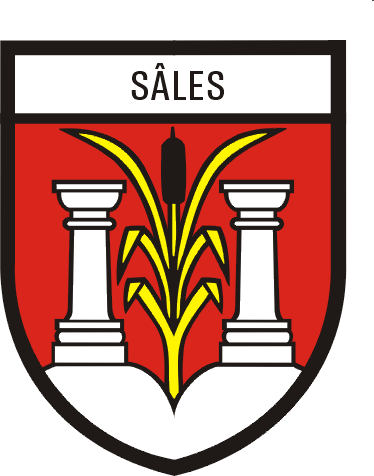 		Administration communale – Route de la Rosaire 31 – 1625 Sâles		Tél. 026 917 83 50 – Fax 026 917 84 77 – commune@sales.chDépart de la commune de SâlesÀ remettre au guichet de la commune de Sâles ou à transmettre sur l’e-mail commune@sales.chUn seul formulaire par famille Informations :Merci de regarder avec le propriétaire afin de relever les compteurs d’eau et d’électricité.Impôts : si vous quittez le canton merci de ne plus vous acquitter des impôts communaux.Impôts : si vous quittez la Suisse demander une déclaration au Service cantonal des contributions.Date :  _______________			Signature : ____________________________Personne Personne Personne Personne Personne Nom(s)Prénom(s)Date de naissanceN° de téléphone ou de mobileChien (si oui le nom)Enfant(s) mineur(s) vivant dans le ménageEn cas de séparation remplir le formulaire concernant le lieu de résidence des enfants mineursEnfant(s) mineur(s) vivant dans le ménageEn cas de séparation remplir le formulaire concernant le lieu de résidence des enfants mineursEnfant(s) mineur(s) vivant dans le ménageEn cas de séparation remplir le formulaire concernant le lieu de résidence des enfants mineursEnfant(s) mineur(s) vivant dans le ménageEn cas de séparation remplir le formulaire concernant le lieu de résidence des enfants mineursEnfant(s) mineur(s) vivant dans le ménageEn cas de séparation remplir le formulaire concernant le lieu de résidence des enfants mineursNom(s) et prénom(s)Nom(s) et prénom(s)Date de naissanceDate de naissanceDate de naissanceAncienne adresseAncienne adresseAncienne adresseAncienne adresseAncienne adresseRueLocalitéDate de départNouvelle adresseNouvelle adresseNouvelle adresseNouvelle adresseNouvelle adresseRue LocalitéActe(s) d’origine restitué(s) le (à remplir par la commune)à